О проведении общественных обсуждений по выбору общественной территории Арсеньевского городского округа, подлежащей благоустройству в рамках всероссийского конкурса лучших проектов создания комфортной городской средыС целью благоустройства общественных территорий Арсеньевского городского округа, в соответствии с постановлением Правительства Российской Федерации от 07 марта 2018 года № 237 «Об утверждении правил предоставления средств государственной поддержки из федерального бюджета бюджетам субъектов Российской Федерации для поощрения муниципальных образований – победителей всероссийского конкурса лучших проектов создания комфортной городской среды», Федеральными законами от 06 октября 2003 года № 131-ФЗ «Об общих принципах организации местного самоуправления в Российской Федерации», от 21 июля 2014 года № 212-ФЗ «Об основах общественного контроля в Российской Федерации»,  постановлением администрации Арсеньевского городского округа от 16 марта 2017 года № 148-па «Об утверждении Положения о порядке организации и проведения на территории Арсеньевского городского округа общественных обсуждений, сроков представления, рассмотрения и оценки предложений граждан, организаций», руководствуясь Уставом Арсеньевского городского округа, администрация Арсеньевского городского округаПОСТАНОВЛЯЕТ:1. Провести на территории Арсеньевского городского округа общественные обсуждения по вопросу выбора общественной территории Арсеньевского городского округа, подлежащей благоустройству в рамках всероссийского конкурса лучших проектов создания комфортной городской среды. 2. Установить срок проведения общественных обсуждений с 22 марта по                          02 апреля 2018 года.3. Отделу содержания городских территорий управления жизнеобеспечения администрации Арсеньевского городского округа (Орлов):- вести прием предложений и рекомендаций по выбору общественной территории Арсеньевского городского округа, подлежащей благоустройству в рамках всероссийского конкурса лучших проектов создания комфортной городской среды по адресу: г. Арсеньев, ул. Ленинская, д. 8, каб. 219, Email:ecolog@ars.town;- по окончании общественных обсуждений в течение 2-х рабочих дней подвести итоги и опубликовать их на официальном сайте администрации городского округа.4. Предложения принимаются с 09.00 час. 22 марта до 09.00 час. 02 апреля 2018 года в виде заявки по форме согласно приложению к настоящему постановлению.5. Поступившие заявки рассматриваются общественной муниципальной комиссией для организации общественного обсуждения проектов благоустройства Арсеньевского городского округа (далее – Комиссия), утвержденной постановлением администрации Арсеньевского городского округа от 20 марта 2018 года № 173-па «О создании общественной муниципальной комиссии для организации общественного обсуждения проектов благоустройства Арсеньевского городского округа».6. Комиссия осуществляет рассмотрение и оценку поступивших заявок на предмет соответствия заявки установленным настоящим постановлением требованиям. 7. Заявки, не отвечающие требованиям, установленным настоящим постановлением, отклоняются.8. Комиссией проводится оценка поступивших заявок путем голосования.9. Организационному управлению администрации Арсеньевского городского округа (Абрамова) направить настоящее постановление для опубликования в средствах массовой информации и размещения на официальном сайте администрации Арсеньевского городского округа.10. Контроль за исполнением настоящего постановления возложить на первого заместителя главы администрации Арсеньевского городского округа.Глава городского округа                                                                                         А.В. КовальПриложениек постановлению администрации Арсеньевского городского округа от «21» марта 2018 года № 175-паФОРМАВ Отдел содержания городских территорий управления жизнеобеспечения администрации городского округаОт____________________________________(указывается ФИО полностью, наименование организации)______________________________________________________________________________Номер контактного телефона:_____________ЗАЯВКАпо выбору общественной территории Арсеньевского городского округа, подлежащей благоустройству в рамках всероссийского конкурса лучших проектов создания комфортной городской среды________________________               _______________                   ___________________                              ФИО                                                                        подпись                                                                   дата_________________________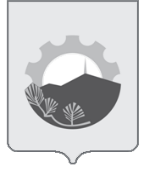 АДМИНИСТРАЦИЯ АРСЕНЬЕВСКОГО ГОРОДСКОГО ОКРУГА П О С Т А Н О В Л Е Н И Е21 марта 2018 г.г.Арсеньев№175-па№ п/пАдресный ориентирСодержание предложенияОбоснование